https://www.tandfonline.com/doi/full/10.1080/10406638.2023.2191973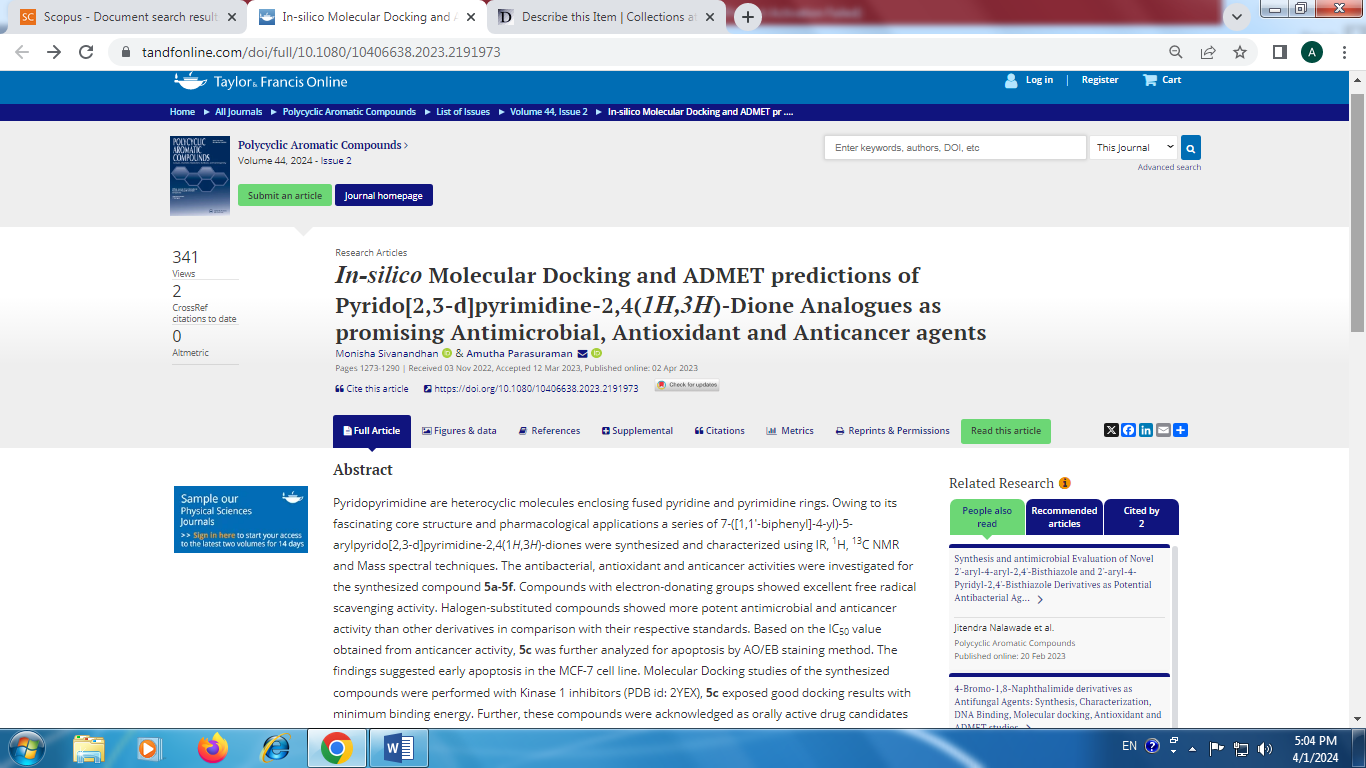 